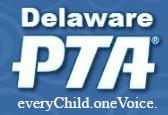 Nomination Form/Letter of IntentName:                                                                                            District of Residence:Home Address-                                                                              School age children: Y/NCell Phone Number:                                                                     Schools your children attend: (if applicable)Email Address:Which elected position(s) are you interested in running for? (Check All that Apply)___1St VP					__ Region I VP (Brandywine)						__ Region II VP ( Red Clay)						__ Region III VP (Christina)___VP of Advocacy				__ Region IV VP (Colonial)						__ Region V VP (Appo & Smyrna)___ Treasurer				__ Region VI VP (CR, Capital, Milford, Lake 										Forest, Polytech)__ Secretary 					__ Region VII (Cape & Indian River)__ VP for Children at Risk 			__ Region VIII (Seaford, Laurel, Woodbridge, 									   Delmar, Sussex Tech)Past PTA Involvement:Current PTA Involvement:Qualifications that make you or your nominee a good fit to serve on the Delaware PTA: (100 words or less)Please give a brief description of the contributions you can bring to Delaware PTA: (100 words or less)Please list your strengths and how you could use them to promote the mission and vision of PTA?Please tell us about your commitment.  Serving on PTA is a volunteer position however, there are no paid employees and all the work is on the volunteers. How many hours per week do you feel you can contribute comfortably to the association?